РЕШЕНИЕ28 ноября 2013 года	                                                                    №204г.БарнаулОб утверждении Положения о муниципальном Форуме молодых избирателей города Барнаула «Молодая волна» на базе Ленинского района города БарнаулаВ соответствии с планом мероприятий по повышению правовой культуры избирателей (участников референдума) и обучению организаторов выборов и референдумов в городе Барнауле на 2014 год, в целях повышения уровня правовой культуры молодых избирателей города Барнаула, повышения интереса к изучению избирательного права и избирательного процесса, избирательная комиссия муниципального образования города БарнаулаРЕШИЛА:1. Провести муниципальный Форум молодых избирателей города Барнаула «Молодая волна» на базе Ленинского района города Барнаула.2. Утвердить Положение о муниципальном Форуме молодых избирателей города Барнаула «Молодая волна» на базе Ленинского района города Барнаула (приложение 1).3. Секретарю избирательной комиссии муниципального образования города Барнаула (Кондратов Д.Е.) разместить решение на официальном Интернет – сайте города Барнаула.4. Контроль за исполнением решения возложить на председателя избирательной комиссии муниципального образования города Барнаула Комарову Г.И.Председатель комиссии						        Г.И.КомароваСекретарь комиссии							       Д.Е.КондратовПОЛОЖЕНИЕо муниципальном Форуме молодых избирателейгорода Барнаула «Молодая волна» на базе Ленинского района города Барнаула1. Общие положения1.1. Муниципальный Форум молодых избирателей города Барнаула «Молодая волна» (далее -  Форум) среди молодых избирателей в возрасте 18-30 лет проводится в период месячника молодого избирателя с 01 по 28 февраля 2014 года.1.2. Учредителями Форума являются:- избирательная комиссия муниципального образования города Барнаула;- администрация Ленинского района города Барнаула.1.3. Цели и задачи Форума:- организация и проведение  конкурсных мероприятий  среди молодых  избирателей в возрасте 18-30 лет;- подготовка молодых избирателей к сознательному участию в выборах, повышения интереса к избирательному законодательству и избирательному процессу;- поиск новых форм в формировании правовой грамотности молодежи, ее активной гражданской позиции и социальной активности. 1.4. Форум проводится по следующим  этапам:1.4.1. Конкурс на лучшего знатока избирательного права «Что я знаю о выборах» среди работающей молодежи предприятий, организаций и учреждений города Барнаула;1.4.2. Конкурс педагогических идей на лучшее внеклассное мероприятие  «Молодежь и выборы» среди молодых педагогов учреждений образования города Барнаула;1.4.3. Игровой марафон «Голосуем всей семьей» среди молодых родителей дошкольных бюджетных образовательных учреждений города Барнаула;1.4.4. Деловая игра «Я иду голосовать» среди команд студенческой молодежи города Барнаула;1.4.5. Конкурс творческих работ «Молодежь выбирает будущее» среди молодых жителей  территориального  общественного самоуправления города Барнаула;1.4.6. Заключительный этап Форума, подведение итогов и награждение победителей конкурсов. 1.5. Сроки проведения Форума:1.5.1. Сроки проведения этапов Форума и прием заявок на участие в конкурсах (п. 1.4.1. -  п. 1.4.5.)  определяются в соответствии с положениями о конкурсах (приложения  1, 2, 3, 4, 5);1.5.2. Заключительный этап Форума и награждение победителей конкурсов проводится в торжественной обстановке 27 февраля 2014 года по адресу: г. Барнаул, ул.Георгия Исакова, 230 (Молодежный центр).Секретарь комиссии                                                                         Д.Е.КондратовПОЛОЖЕНИЕо муниципальном конкурсе на лучшего знатока избирательного права «Что я знаю о выборах» среди работающей молодежи предприятий, организаций и учреждений  города Барнаула1. Общие положения1.1. Конкурс на лучшего знатока избирательного права «Что я знаю о выборах» (далее – Конкурс) проводится среди работающей молодежи предприятий, организаций и учреждений  города Барнаула.1.2. Учредителями Конкурса  являются:- избирательная комиссия муниципального образования города Барнаула;- администрация Ленинского района города Барнаула.1.3. Конкурс проводится комитетом по делам молодежи, культуре, физической культуре и спорту и комитетом по развитию предпринимательства и потребительскому рынку администрации Ленинского района города Барнаула совместно с депутатами Алтайского краевого Законодательного Собрания и  Барнаульской городской Думы.  1.4. Цели и задачи Конкурса: - формирование активной гражданской позиции молодых избирателей;- содействие позитивному отношению молодых избирателей к выборам и голосованию;- развитие навыков работы с нормативными документами, применение на практике юридических знаний в области избирательного права и избирательного процесса;- повышение уровня правовых знаний избирательного законодательства.2. Условия и порядок проведения Конкурса2.1. Для проведения муниципального Конкурса создается конкурсная комиссия (далее - Комиссия)  в составе:2.2. Комиссия регистрирует заявки на участие в Конкурсе  и выдает участникам  конкурсное задание (тесты  и кроссворды) по вопросам избирательного права и избирательного процесса с 03.02.2014 по 07.02.2014 по адресу: ул.Георгия Исакова,230 (каб.414), либо высылает по электронной почте: kultura@len.barnaul-adm.ru (тел.544393).         2.3. Участникам Конкурса необходимо сдать в Комиссию выполненное конкурсное задание не позднее 3-х дней со дня его получения по указанному в п.2.2. адресу. 2.4. Период работы Комиссии по оценке и отбору работ для участия в заключительном этапе Форума -  до 24.02.2014.	 Комиссией оцениваются результаты конкурсных заданий по наибольшему количеству правильных ответов и определяются 3 победителя   (I, II, III место).  	2.5. Награждение победителей Конкурса дипломами и ценными подарками проводится в торжественной обстановке на заключительном  этапе  Форума молодых избирателей города Барнаула «Молодая волна» на базе Ленинского района города Барнаула  27 февраля 2014 года по адресу:  ул.Георгия Исакова, 230 (Молодежный центр).Секретарь комиссии                                                                         Д.Е.КондратовПОЛОЖЕНИЕо муниципальном конкурсе педагогических идей на лучшее внеклассное мероприятие «Молодежь и выборы» среди молодых педагогов муниципальных бюджетных образовательных учреждений  города Барнаула1. Общие положения	1.1. Конкурс педагогических идей на лучшее внеклассное мероприятие «Молодежь и выборы» среди молодых педагогов муниципальных бюджетных образовательных учреждений  города Барнаула (далее-Конкурс) проводится среди молодых учителей учреждений образования города Барнаула в возрасте до 30 лет.	1.2. Учредителями Конкурса  являются: 	- избирательная комиссия муниципального образования города Барнаула, 	- администрация Ленинского района города Барнаула.	1.3. Конкурс проводится комитетом по делам молодежи, культуре, физической культуре и спорту администрации Ленинского района города Барнаула, отделом образования по Ленинскому району комитета по образованию города Барнаула совместно с депутатами Алтайского краевого Законодательного Собрания, Барнаульской городской Думы.	1.4. Цели и задачи Конкурса: -  формирование активной гражданской позиции молодых избирателей;   - повышение уровня правовых знаний  избирательного законодательства молодых педагогов;  - развитие навыков работы с нормативными документами, применение на практике юридических знаний; - развитие творчества и профессионализма молодых педагогов. Условия и порядок проведения Конкурса2.1. Для проведения муниципального Конкурса создается конкурсная комиссия (далее - Комиссия)  в составе: 2.2. Участникам Конкурса с 20.01.2014 по 01.02.2014 необходимо сдать в администрацию Ленинского района города Барнаула по адресу: ул.Георгия Исакова,230 (каб.414), либо прислать по электронной почте: kultura@len.barnaul-adm.ru (тел.544393) конкурсную методическую разработку  с оформлением титульного листа, оглавления, введения, основной части, заключения, приложения.На титульном листе указывается наименование учебного заведения, выбранная номинация и тема работы, фамилия, имя, отчество автора работы, должность, место работы.Во введении необходимо показать значение, актуальность рассматриваемой проблемы.Работа должна быть представлена в отпечатанном и сброшюрованном виде на листах формата А4 (односторонняя печать, шрифт-14, интервал-1,5) и на электронном носителе (CD-RW, CD-R). Таблицы, схемы, плакаты, фото и другие наглядные материалы, приложенные к работам, представленным на конкурс, должны быть сложены так, чтобы соответствовать формату А4.2.3. Внеклассное мероприятие может быть представлено в форме  урока, викторины, беседы, деловой игры и т.п. Общая продолжительность мероприятия не более 30 минут.2.4. После оценки конкурсных методических разработок Комиссия  проводит  отборочный тур в учреждениях образования с 01.02.2014 по 20.02.2014.2.5. 	 Комиссией оцениваются результаты конкурсных работ по следующим критериям: - доступность восприятия материала учащимися;- правовая грамотность; - культура подачи материала;- соответствие материала заданной теме;- соответствие презентации и других наглядных материалов заданной теме.Комиссия оценивает каждый критерий по 10-ти бальной системе и определяются 3 победителя   (I, II, III место).  	2.6. Награждение победителей Конкурса дипломами и ценными подарками проводится в торжественной обстановке на заключительном  этапе  Форума молодых избирателей города Барнаула «Молодая волна» на базе Ленинского района   27 февраля 2014 года по адресу: ул.Георгия Исакова, 230 (Молодежный центр).Секретарь комиссии                                                                         Д.Е.КондратовПОЛОЖЕНИЕо муниципальном игровом марафоне  «Голосуем всей семьей» среди молодых родителей дошкольных бюджетных образовательных учреждений города Барнаула 1. Общие положения	1.1. Муниципальный игровой марафон  «Голосуем всей семьей» (далее - Марафон) проводится среди молодых родителей в возрасте до 30 лет  дошкольных бюджетных образовательных учреждений города Барнаула.  	1.2. Учредителями Марафона  являются: 	- избирательная комиссия муниципального образования города Барнаула, -  администрация Ленинского района города Барнаула.	1.3. Марафон проводится комитетом по делам молодежи, культуре, физической культуре и спорту администрации Ленинского района города Барнаула, отделом образования по Ленинскому району комитета по образованию города Барнаула совместно с депутатами Алтайского краевого Законодательного Собрания, Барнаульской городской Думы.	1.4. Цели и задачи Марафона:- повышение правовой культуры молодых избирателей;- развитие творческих способностей молодых избирателей;- формирование активной гражданской позиции молодых избирателей; - повышения интереса к избирательному процессу и избирательному праву.	2. Условия и порядок проведения Марафона2.1. Для проведения Марафона создается конкурсная комиссия (далее - Комиссия)  в составе:2.3. Участникам Марафона  необходимо сдать в администрацию Ленинского района города Барнаула по адресу: ул.Георгия Исакова,230 (каб.414), либо присылать по электронной почте: kultura@len.barnaul-adm.ru (тел.544393) конкурсную разработку  с оформлением титульного листа, оглавления, введения, основной части, заключения, приложения.2.4. После оценки конкурсных разработок Комиссия  проводит  отборочный тур в дошкольных бюджетных образовательных учреждениях  с 01.02.2014 по 20.02.2014.2.5. В Марафоне участвуют команды молодых родителей дошкольных бюджетных образовательных учреждений. Команды представляют  визитную карточку, игровую сценку «Голосуем всей семьей»  (не более 5-7 минут), творческие работы детей (рисунки, поделки). В игровой сценке обязательно участие детей.2.6. 	 Комиссией оцениваются результаты конкурсных работ по следующим критериям: - правовая грамотность;- культура подачи материала;- соответствие материала заданной теме;- творческий подход к раскрытию темы.Комиссия оценивает каждый критерий по 10-ти бальной системе   и определяются 3 победителя   (I, II, III место).  	2.7. Награждение победителей Конкурса дипломами и ценными подарками проводится в торжественной обстановке на заключительном  этапе  Форума молодых избирателей города Барнаула «Молодая волна» на базе Ленинского района   27 февраля 2014 года по адресу: ул.Георгия Исакова, 230 (Молодежный центр).Секретарь комиссии                                                                         Д.Е.КондратовПОЛОЖЕНИЕо муниципальной деловой игре «Я иду голосовать» среди команд студенческой молодежи города Барнаула1. Общие положения1.1. Муниципальная деловая игра «Я иду голосовать» (далее – Деловая игра) проводится среди обучающихся и студентов учреждений профессионального образования города Барнаула в возрасте 18-30 лет. 1.2. Учредителями Деловой игры являются:- избирательная комиссия муниципального образования города Барнаула;- администрация Ленинского района города Барнаула.1.3. Организация Деловой игры проводится комитетом по делам молодежи, культуре, физической культуре и спорту, организационно-контрольным управлением администрации Ленинского района города Барнаула совместно с депутатами Алтайского краевого Законодательного Собрания, Барнаульской городской Думы и учреждениями профессионального образования.1.4. Цели и задачи Деловой игры:- повышение правовой культуры молодых избирателей;- развитие творческих способностей молодых избирателей;- практическое усвоение основ избирательного права;- формирование позитивного отношения к институтам власти;- повышение гражданской ответственности молодежи.2. Условия и порядок проведения Деловой игры2.1. Деловая игра проводится среди команд учащихся и студентов, достигших 18-летнего возраста. Каждая команда состоит из 6 человек (5 участников и капитан команды).2.2. Место проведения Деловой игры будет объявлено дополнительно.2.3. Для участия в деловой игре командам необходимо самостоятельно изучить документы по избирательному праву.2.4. В рамках Деловой игры проводятся следующие конкурсы:2.4.1. Конкурс «Визитка». Команда представляет свою визитную карточку (с учетом ее названия, эмблемы, девиза). Визитка может включать презентацию команды с использованием программы PowerPoint. Шоу в КВН-овском стиле. Подготовка к конкурсу является домашним заданием.2.4.2. Конкурс «Капитанский».Капитан излагает основные тезисы своей предвыборной программы. Подготовка к конкурсу является домашним заданием.2.4.3.  Конкурс на лучший агитационный материал.Команда знакомит зрителей с агитационными материалами, содержащими призывы голосовать за кандидата. Каждая команда должна предложить:- основные положения предвыборной программы в виде буклета с фотографией и слоганом кандидата;- агитационные материалы в формате газеты, буклета, листовки, плаката и т.д.;- агитационный материал в виде видеоролика.Подготовка к конкурсу является домашним заданием.2.4.4. Викторина «Один за всех и все за одного».Каждая команда должна ответить на 10 вопросов, касающихся избирательного права и избирательного процесса (основные термины, понятия, права и обязанности избирателей, принципы проведения выборов в РФ и др.). 2.5. Продолжительность выступления команды в каждом конкурсе составляет не более 5 минут.2.6. Материалы для конкурса могут быть выполнены в любой технике (гуашь, тушь, компьютерная графика, смешанные техники и т.д.).2.7. Представленные на деловую игру материалы (плакаты, рисунки, печатные материалы, видеоматериалы и т.д.) не возвращаются.2.8. Организаторы оставляют за собой право выставочной демонстрации и некоммерческой публикации представленных на деловую игру работ при сохранении их авторства.2.9. Представленные работы должны содержать с обратной стороны сведения об авторе: Ф.И.О. (членов авторского коллектива); место учёбы, группа, телефон.2.10. Деловая игра проводится 06.02.2014.2.11. Заявки на участие команд в Деловой игре предоставлять с 20.01.2014 по 01.02.2014 года в администрацию Ленинского района города Барнаула по адресу: г.Барнаул, ул.Георгия Исакова, 230 (каб.414), либо присылать по электронной почте: kultura@len.barnaul-adm.ru (тел.544393) с указанием названия команды, ФИО участников, контактного лица и телефона контактного лица.3. Подведение итогов Деловой игры3.1. Для подведения итогов Деловой игры создается конкурсная комиссия (далее – комиссия), в составе:3.2. При определении победителей конкурсная комиссия руководствуется следующими критериями:- знание избирательного законодательства;- ораторское мастерство;- артистизм членов команды;- умение аргументировать ответ с приведением примеров;- творческий подход и находчивость. 3.3. Конкурсная комиссия оценивает выступления участников в конце каждого этапа-конкурса по 10-ти бальной шкале и определяет трех победителей (I, II, III место).3.4. Церемония награждения победителей проводится в торжественной обстановке на заключительном этапе Форума молодых избирателей города Барнаула «Молодая волна» на базе Ленинского района                        27 февраля 2014 года по адресу: ул.Георгия Исакова, 230 (Молодежный центр).Секретарь комиссии                                                                         Д.Е.КондратовПОЛОЖЕНИЕо муниципальном конкурсе творческих работ «Молодежь выбирает будущее» среди молодых жителей  территориального  общественного самоуправления города Барнаула1. Общие положения1.1. Муниципальный конкурс «Молодежь выбирает будущее» (далее - Конкурс) проводится среди молодых жителей территориального  общественного самоуправления (далее - ТОС) города Барнаула на лучшую творческую работу по вопросам избирательного права и избирательного процесса. 1.2. Учредителями Конкурса  являются:- избирательная комиссия муниципального образования города Барнаула;- администрация Ленинского района города Барнаула.1.3. Конкурс проводится организационно-контрольным управлением, комитетом по делам молодежи, культуре, физической культуре и спорту администрации Ленинского района города Барнаула совместно с депутатами Алтайского краевого Законодательного Собрания, Барнаульской городской Думы  и советами  ТОС.	 1.4. Цели и задачи Конкурса: - повышение правовой культуры молодых избирателей;- взаимосвязь избирательного процесса с политическим и  социальными процессами в обществе;- развитие творческих способностей молодых избирателей;- формирование активной гражданской позиции молодых избирателей.2. Условия и порядок проведения Конкурса2.1. Конкурсная творческая работа может быть представлена в форме стихотворения, песни, частушки, сценки, плаката, рисунка и т.п.2.2.  Представленная работа должная  соответствовать целям, задачам и тематике Конкурса, быть актуальной и оригинальной.2.3. Конкурс проводится с 15.01.2014 по 09.02.2014.2.4. Срок предоставления конкурсных работ  -  до   10.02.2014 в администрацию Ленинского района города Барнаула, по адресу: ул.Георгия Исакова, 230 каб.308 (тел. 544380).2.5. Период работы комиссии по оценке и отбору работ для участия в заключительном этапе Форума -  до 24.02.2014.3. Подведение итогов Конкурса3.1. Для оценки конкурсных работ создается конкурсная комиссия (далее -  комиссия) в составе:	3.2. Оценка работ проводится по 10-ти бальной системе и заключается в оценке степени соответствия представленных материалов.		3.3. Комиссия анализирует творческие работы в соответствии с критериями оценки и  определяет 3 победителей  (I, II, III место). 	3.4. Награждение победителей и участников конкурса дипломами и ценными подарками, проводится в торжественной обстановке на заключительном  этапе  Форума молодых избирателей города Барнаула «Молодая волна» на базе Ленинского района  28 февраля 2014 года по адресу: ул.Георгия Исакова, 230 (Молодежный центр).Секретарь комиссии                                                                         Д.Е.Кондратов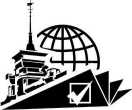 ИЗБИРАТЕЛЬНАЯ КОМИССИЯ МУНИЦИПАЛЬНОГО ОБРАЗОВАНИЯ ГОРОДА БАРНАУЛАСОГЛАСОВАНОГлава администрации Ленинского  районагорода Барнаула_______________ М.Н.Сабына«__»_____________2013 г.Приложениек решению избирательной комиссии города Барнаулаот 28 ноября 2013 г. №204Приложение 1к Положению о муниципальном Форуме молодых избирателей  города Барнаула «Молодая волна» на базе Ленинского района города Барнаула ЕмельяноваТатьяна Николаевна заместитель председателя избирательной комиссии муниципального образования города Барнаула, председатель комиссии;Таланова Светлана Валерьевназаместитель главы администрации Ленинского района по социальным вопросам, заместитель председателя комиссии;Члены комиссии:Члены комиссии:Балушкин Александр Федоровичдепутат Алтайского краевого Законодательного Собрания (по согласованию);Санарова Татьяна Владимировнапредседатель комитета по делам молодежи, культуре, физической культуре и спорту (по согласованию);Кавендрова Людмила Николаевна председатель комитета по развитию предпринимательства и потребительскому рынку администрации (по согласованию).Приложение 2к Положению о муниципальном Форуме молодых избирателей города Барнаула «Молодая волна» на базе Ленинского района города БарнаулаЕмельянова Татьяна Николаевназаместитель председателя избирательной комиссии муниципального образования города Барнаула, председатель комиссии;Таланова Светлана Валерьевназаместитель главы администрации Ленинского района по социальным вопросам, заместитель председателя комиссии (по согласованию);Члены комиссии:Члены комиссии:Огнев Иван Владимировичдепутат Барнаульской городской Думы (по согласованию);Санарова Татьяна Владимировнапредседатель по делам молодежи, культуре, физической культуре и спорту (по согласованию);Федяева Светлана Николаевна начальник отдела образования по Ленинскому району комитета по образованию города Барнаула (по согласованию).Приложение 3к Положению о муниципальном Форуме молодых избирателей  города Барнаула «Молодая волна» на базе Ленинского района города БарнаулаЕмельянова Татьяна Николаевназаместитель председателя избирательной комиссии муниципального образования города Барнаула, председатель комиссии;Таланова Светлана Валерьевназаместитель главы администрации Ленинского района по социальным вопросам, заместитель председателя комиссии (по согласованию);Члены комиссии:Члены комиссии:Шутова Ольга Михайловна депутат Барнаульской городской Думы (по согласованию);Санарова Татьяна Владимировнапредседатель по делам молодежи, культуре, физической культуре и спорту (по согласованию);Федяева Светлана Николаевна начальник отдела образования по Ленинскому району комитета по образованию города Барнаула (по согласованию).Приложение 4к Положению о муниципальном Форуме молодых избирателей  города Барнаула «Молодая волна» на базе Ленинского района города БарнаулаЕмельянова Татьяна Николаевназаместитель председателя избирательной комиссии муниципального образования города Барнаула, председатель комиссии;Таланова Светлана Валерьевназаместитель главы администрации Ленинского района по социальным вопросам, заместитель председателя комиссии (по согласованию);Члены комиссии:Члены комиссии:КислицынИгорь Георгиевичдепутат Барнаульской городской Думы (по согласованию);Санарова Татьяна Владимировнапредседатель по делам молодежи, культуре, физической культуре и спорту (по согласованию);ОгневаТатьяна Владимировна главный специалист по делам молодежи, культуре, физической культуре и спорту (по согласованию).Приложение 5к Положению о муниципальном Форуме молодых избирателей  города Барнаула «Молодая волна» на базе Ленинского района города БарнаулаЕмельянова Татьяна Николаевназаместитель председателя избирательной комиссии муниципального образования города Барнаула, председатель комиссии;Челомбитко Наталья Владимировназаместитель главы администрации, руководитель аппарата, заместитель председателя комиссии (по согласованию);Члены комиссии:Члены комиссии:Суворов Анатолий Филлиповичдепутат Барнаульской городской Думы (по согласованию);Санарова Татьяна Владимировнапредседатель по делам молодежи, культуре, физической культуре и спорту (по согласованию);Пахомова Татьяна Павловнаглавный специалист организационно-контрольного управления (по согласованию).